Oznámenie o vyhlásení obchodnej verejnej súťažepodľa ustanovení § 281 až § 288 Obchodného zákonníka v znení neskorších predpisovna  podávanie  návrhov  na  uzavretie  Nájomnej  zmluvy  za  účelom  prenechania  do  užívania  majetku  vo  vlastníctve  Bratislavského  samosprávneho  kraja,  zvereného  do  správy  vyhlasovateľa.PODMIENKY OBCHODNEJ VEREJNEJ SÚŤAŽE1. Identifikácia  vyhlasovateľaNázov: 		Stredná   odborná  škola  technickáSídlo:   		Vranovská  4,  851  02  BratislavaIČO:  			17   050  332bankové spojenie: 	ŠTÁTNA POKLADNICA, Radlinského 32, 810 05 Bratislava 15IBAN:			príjmový účet: SK05 8180 0000 0070 0047 3889			depozitný účet: SK95 8180 0000 0070 0047 3918V zastúpení: 		Ing. Felix Dömény,  riaditeľ  Kontaktná osoba:  	Mgr. Petra Pavelková, zástupkyňa riaditeľatel. č.:  		0904 856 571mailová adresa:	zastupca.skola.sosvranovska@gmail.comVyhlasovateľ je rozpočtovou organizáciou Bratislavského samosprávneho krajavyhlasujeobchodnú verejnú súťažna  výber  navrhovateľa  na  uzavretie  Nájomnej  zmluvy na dobu neurčitú za  účelom  prenechania  do  užívania  majetku  vo  vlastníctve  Bratislavského  samosprávneho  kraja,  zverenému  vyhlasovateľovi  do  správy,  so   zapojením  navrhovateľa  do  duálneho  vzdelávania žiakov školy (za účelom práce na CNC strojoch a zariadeniach, prípadne ich údržby alebo nastavovania) a revitalizácie majetku.2. Špecifikácia predmetu obchodnej verejnej súťažePredmetom súťaže  na  uzatvorenie Nájomnej zmluvy, ktorej predmetom je prenechanie  do  užívania  formou  Nájomnej  zmluvy, je nehnuteľný majetok vedený Okresným úradom Bratislava, katastrálnym odborom na  LV č.: 2140, obec: Bratislava – Petržalka, Okres: Bratislava V v k.ú.: Petržalka,  konkrétne: -  časť  dielne  praktického vyučovania, nachádzajúca sa na prízemí v budove  súpisné číslo  2708  na  Vranovskej  ul .č. 4, postavenej na parcele registra „C KN“ parc. č. 5573  v celkovej ploche 92,38 m2 (7,45 m x 12,40 m, umiestnenie predmetnej časti dielne je vyznačené v schematickom zobrazení v prílohe červenou farbou)Stručný popis :   Dielňa  na  Vranovskej  ul. č. 4  sa  využíva  na odborný výcvik  žiakov  vyhlasovateľa.3. Typ zmluvy: Nájomná  zmluva na dobu neurčitú podľa  zákona č. 116/1990  Zb. o nájme  a podnájme  nebytových  priestorov  v znení  neskorších  predpisov, zákona č. 446/2001 Z. z. o majetku vyšších územných celkov v znení neskorších predpisov a podľa § 663 a nasl. zákona č. 40/1964 Zb. Občiansky zákonník v platnom znení, za nasledovných podmienok.4. Lehota a spôsob predloženia návrhu:Obchodná verejná súťaž začína dňom zverejnenia oznámenia o vyhlásení obchodnej verejnej súťaže na úradnej tabuli a webovom sídle zriaďovateľa vyhlasovateľa (www.bratislavskykraj.sk) Bratislavského samosprávneho kraja so sídlom Sabinovská 16,    820 05 Bratislava 25  a  webovej stránke vyhlasovateľa www.sosvranovska.sk . Navrhovateľ predkladá svoj návrh v zmysle nasledovných inštrukcií:a, Deň,  mesiac,  rok  a hodina,  dokedy  sa  môžu  predkladať  návrhy  : najneskôr do  15 dní po uverejnení súťaže, t.j. do 15.02.2021 do 14.00 hod. – v uvedenej lehote musí byť návrh doručený poštou na adresu vyhlasovateľa,  alebo osobne na sekretariáte vyhlasovateľa v čase od 08.00 – 14.00 hod. Do súťaže nebude možné zahrnúť návrh, ktorý bude doručený na adresu vyhlasovateľa po vyššie určenej lehote na predkladanie súťažných návrhov. Po uplynutí stanovenej lehoty nebude možné predložený návrh meniť.b. Adresa, na ktorú sa má návrh doručiť :  Stredná  odborná  škola  technická,  Vranovská  4,  851  02  Bratislavac. Jazyk, v ktorom sa musí písomný návrh predložiť: slovenský   d,  Forma predloženia návrhu:   Všetky  požadované  dokumenty,  ktoré  budú  súčasťou  súťažného návrhu je nutné doručiť v papierovej forme v uzavretom  obale  označenom  názvom  a  sídlom  vyhlasovateľa   a   heslom :„Obchodná  verejná  súťaž  –  prenájom  majetku  „Dielňa - kovoobrábanie“   -   NEOTVÁRAŤ.e, Predložený  návrh musí okrem iného obsahovať najmä:identifikačné údaje navrhovateľa (pri F.O.: meno, priezvisko, rodné priezvisko, dátum narodenia, rodné číslo, adresa trvalého bydliska, pri P.O: obchodné meno, sídlo, IČO, DIČ, DIČ DPH, štatutárny orgán s uvedením oprávnenosti ku konaniu, originál výpisu z Obchodného registra),označenie kontaktnej osoby navrhovateľa, telefonický kontakt a emailovú adresu, na ktorú mu bude vyhlasovateľom oznámený termín vyhodnotenia súťaže,navrhnutú cenu nájmu za predmet súťaže, táto nesmie byť nižšia ako  350,00 €/mesiac,písomné čestné prehlásenie navrhovateľa, že súhlasí s podmienkami verejnej obchodnej súťaže uvedenými v článku 6 tohto oznámenia,doklad o úhrade zábezpeky v sume 1.000,- € na depozitný účet vyhlasovateľa súťaže: IBAN: SK95 8180 0000 0070 0047 3918, (variabilný symbol u PO: IČO uchádzača, u FO: rodné číslo, špecifický symbol: 77),doklad o úhrade paušálnych nákladov na príjmový účet vyhlasovateľa súťaže SK05 8180 0000 0070 0047 3889 v sume 20,-€,písomný súhlas navrhovateľa s tým, že v prípade neuzavretia nájomnej zmluvy z dôvodu, že z jeho strany neboli dodržané súťažné podmienky, alebo z iných dôvodov, na základe ktorých on spôsobil neuzatvorenie nájomnej zmluvy, zložená zábezpeka prepadá v prospech vyhlasovateľa titulom zmluvnej pokuty..Súťažné návrhy doručené iným spôsobom, alebo po stanovenom termíne odovzdania nebudú do obchodnej verejnej súťaže prijaté. 5. Rozsah a úplnosť súťažného návrhuNávrh musí byť predložený v súlade s podmienkami súťaže a v požadovanom rozsahu.6. Ďalšie podmienky vyhlasovateľa:vyhlasovateľ si vyhradzuje právo zmeniť podmienky súťaže alebo súťaž zrušiť až do oznámenia  výberu víťazného návrhu § 283 zákona č. 513/1991 Zb. Obchodného zákonníka, vyhlasovateľ si vyhradzuje právo odmietnuť všetky predložené návrhy až do okamihu až do oznámenia  výberu víťazného návrhu (§ 287 ods. 2 zákona č. 513/1991 Zb. Obchodného zákonníka) a ukončiť v tejto lehote obchodnú verejnú súťaž bez výberu súťažného návrhu,návrh nemožno odvolať po jeho doručení vyhlasovateľovi,vyhlasovateľ si vyhradzuje právo meniť všetky uvedené podmienky obchodnej verejnej súťaže,vyhlasovateľ si vyhradzuje právo predĺžiť lehotu na vyhlásenie vybraného súťažného návrhu,vyhlasovateľ si vyhradzuje právo v prípade zistenia neúplnosti súťažného návrhu z hľadiska požiadaviek vyhlasovateľa uvedených v súťažných podkladoch, vyradiť návrh z obchodnej verejnej súťaže,vyhlasovateľ si vyhradzuje právo v prípade formálnych nedostatkov, ktoré nemenia obsah súťažného návrhu, vyzvať uchádzača na jeho doplnenie,vyhlasovateľ si vyhradzuje právo, že v prípade, ak v termíne na predkladanie súťažných návrhov bude predložený iba jeden návrh, ktorý splní podmienky účasti vo verejnej obchodnej súťaže, môže vyhlasovateľ takýto návrh vyhodnotiť ako víťazný, vyhlasovateľ si vyhradzuje právo nevracať súťažné materiály účastníkom súťaže, záujemca o obhliadku predmetu nájmu je povinný preukázať sa dokladom totožnosti, zapísať sa do prezenčnej listiny a pri obhliadke dodržiavať predpisy týkajúce sa bezpečnosti a ochrany zdravia pri práci. Pri obhliadke bude prítomný aj zástupca vyhlasovateľavyhlasovateľ neuhrádza navrhovateľom žiadne náklady spojené s účasťou v tejto obchodnej verejnej súťaži,navrhovateľ je povinný pred podaním návrhu zaplatiť vyhlasovateľovi určenú paušálnu náhradu nákladov vo výške 20,00 € spojených s obchodnou verejnou súťažou, pričom táto náhrada sa navrhovateľovi nevracia, doklad o jej zaplatení je prílohou návrhu, zaplatením sa rozumie pripísanie sumy na príjmový účet vyhlasovateľa IBAN: SK05 8180 0000 0070 0047 3889, vo variabilnom symbole účtovného dokladu pre potreby identifikácie navrhovateľa bude navrhovateľ uvádzať svoje rodné číslo v prípade fyzickej osoby, IČO v prípade právnickej osoby alebo fyzickej osoby podnikateľa,navrhovateľ je povinný zložiť na príjmový účet vyhlasovateľa č. SK05 8180 0000 0070 0047 3889, finančnú zábezpeku vo výške 1.000,- €, doklad o zaplatení je prílohou návrhu, zaplatením sa rozumie pripísanie sumy na uvedený účet vyhlasovateľa, vo variabilnom symbole účtovného dokladu pre potreby identifikácie navrhovateľa, bude navrhovateľ uvádzať svoje rodné číslo v prípade fyzickej osoby, IČO v prípade právnickej osoby alebo fyzickej osoby podnikateľa,zábezpeka sa neúspešným uchádzačom vracia  až po nadobudnutí účinnosti nájomnej zmluvy, uzatvorenej s úspešným uchádzačom resp. s 2. v poradí, najneskôr však do uplynutia 2 kalendárnych mesiacov odo dňa oznámenia výberu víťazného návrhu; u víťaza súťaže, s ktorým bude uzatvorená nájomná zmluva bude slúžiť ako depozit na úhradu prípadných škôd alebo nedoplatkov nájomcu na nájomnom alebo služieb spojených s nájomným. vyhlasovateľ oznámi výber víťazného návrhu všetkým uchádzačom do 14 dní odo dňa uskutočnenia výberu,nájomnú zmluvu je navrhovateľ povinný uzatvoriť do 30 dní od oznámenia výberu víťazného návrhu vyhlasovateľom s tým, že ak v tejto lehote nájomca nepodpíše nájomnú zmluvu, vyhlasovateľ je oprávnený osloviť druhého v poradí, v prípade, ak nebude s vybraným  účastníkom uzatvorená nájomná zmluva z dôvodu, že z jeho strany neboli dodržané súťažné podmienky, alebo z iných dôvodov, na základe ktorých on spôsobil neuzatvorenie zmluvy, zložená zábezpeka prepadá v prospech vyhlasovateľa titulom zmluvnej pokuty,v prípade, že s navrhovateľom víťazného návrhu nebude uzatvorená zmluva z dôvodov na strane navrhovateľa, môže vyhlasovateľ uzavrieť zmluvu s navrhovateľom, ktorý sa vo vyhodnotení obchodnej verejnej súťaže umiestnil ako ďalší v poradí, vyhlasovateľ je oprávnený rokovať o uzatvorení nájomnej zmluvy aj v prípadoch, ak z akýchkoľvek dôvodov navrhovateľ, ktorého ponuka bola najvyššia, neuzavrie nájomnú zmluvu v lehote určenej vyhlasovateľom súťaže,vyhlasovateľ si vyhradzuje právo odmietnuť navrhovateľa v prípade, ak tento je, alebo v minulosti bol dlžníkom vyhlasovateľa, zriaďovateľa vyhlasovateľa,minimálne nájomné: 350,- €/mesačne za celý predmet nájmu,v prípade nájomnej zmluvy je nájomca povinný okrem mesačného nájomného platiť vyhlasovateľovi mesačné zálohové a paušálne preddavky za služby spojené s užívaným predmetu nájmu (dodávka elektrickej energie, dodávka vody, dodávka teplej vody, tepla, vodné, stočné, zrážková voda) a sumu zodpovedajúcu výške alikvotnej časti dane z nehnuteľnosti,rozhodujúcim kritériom pre výber najvhodnejšieho návrhu je najvyššia ponúknutá cena mesačného nájmu, pričom vyhlasovateľ požaduje za celý predmet nájmu minimálne mesačné nájomné vo výške 350,- EUR (slovom: tristopäťdesiat EUR). V nájomnom nie sú zahrnuté platby za služby spojené s užívaním predmetu nájmu, Nájomca bude povinný vykonať zveľadenie vstupnej brány do prenajímanej dielne podľa pokynov prenajímateľa (zhodne s druhou bránou na rovnakej strane steny budovy) a to najneskôr do uplynutia prvých 18 mesiacov odo dňa začatia nájmu. Investícia do zveľadenia vstupnej brány nezakladá nárok na zľavu z nájomného,Navrhovateľ svojou účasťou vo verejnej obchodnej súťaži poskytuje súhlas so spracovaním osobných údajov podľa zákona č. 122/2013 Z. z. o ochrane osobných údajov a o zmene a o doplnení niektorých zákonov vyhlasovateľovi, ktoré mu boli poskytnuté pre účely účasti v obchodnej verejnej súťaži. Uchádzač udeľuje svoj súhlas na dobu trvania obchodnej verejnej súťaže a vyhlasuje, že poskytnuté údaje sú presné a pravdivé. 7. Spôsob výberu najvhodnejšieho návrhu na uzavretie zmluvy Predložený návrh bude možné zahrnúť do obchodnej verejnej súťaže len v prípade, ak jeho obsah bude zodpovedať súťažným podmienkam. Týmto navrhovateľom bude oznámený  výsledok  obchodnej  verejnej  súťaže elektronicky (e-mailom uvedeným v identifikačných údajoch navrhovateľa) do dvoch týždňov od ukončenia obchodnej verejnej súťaže, pričom  navrhovateľ víťazného súťažného návrhu bude vyzvaný na uzatvorenie nájomnej  zmluvy.Vyhlasovateľ  pri  vyhodnocovaní  predložených  ponúk  bude  hodnotiť  najvyššie  nájomné  a ponúknuté  možnosti  duálneho  vzdelávania  žiakov našej školy – počet žiakov našej školy na jeden školský rok zapojených do duálneho vzdelávania v odbore ponúkanom v našej škole. Každý predložený  návrh  hodnotia  členovia  komisie  samostatne  s vyhodnotením  kritérií.  Poradie  uchádzačov  určuje  najvyššie  nájomné.  V prípade  rovnosti  výšky  nájomného  u viacerých  uchádzačov  pre  daný  predmetu  nájmu  sa  o úspešnom  uchádzačovi  rozhodne porovnaním návrhu o zapojení žiakov školy do systému duálneho vzdelávania, alebo následne pri rovnakej výške navrhovaného nájomného a rovnakom rozsahu návrhu o zapojení žiakov školy do systému duálneho vzdelávania žrebovaním.8.  Účel nájmuPrenájom dielne na podnikateľské účely nájomcu súvisiace s kovoobrábaním a s poskytovaním duálneho vzdelávania pre žiakov školy strojárskych odborov.9. Všeobecne záväzné právne predpisy dodržiavané pri verejnej obchodnej súťaži: – zákon č. 513/1991 Zb. Obchodný zákonník v platnom znení,– zákon č. 40/1964 Zb. Občiansky zákonník  v platnom znení,– zákon č. 162/1995 Z.z. Katastrálny zákon  v platnom znení,– Zásady hospodárenia a nakladania s majetkom Bratislavského samosprávneho kraja,V Bratislave dňa   29.1.2021Za  vyhlasovateľa  :      ...............................                                                                                                                Mgr. Petra Pavelková									      zástupkyňa riaditeľaPríloha 1:Schéma umiestnenia dielne: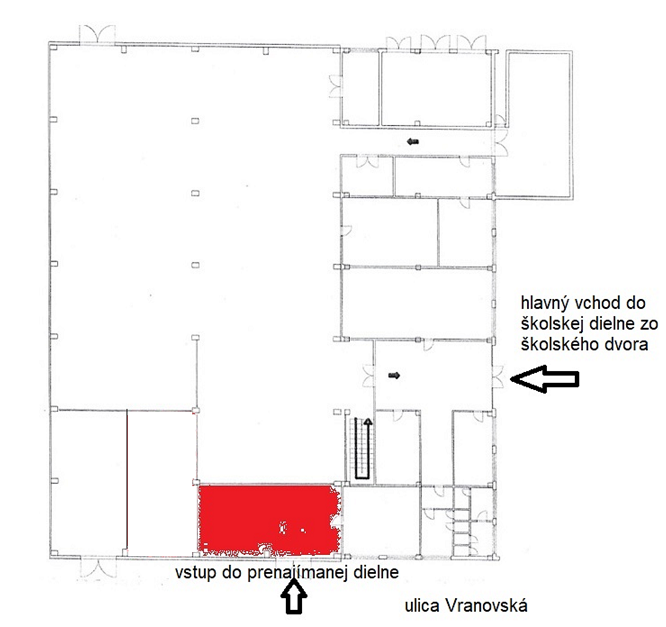 